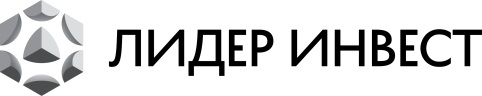 «Лидер Инвест» на Бизнес-Форуме «Финансирование реального сектора экономики»Москва, 19 июля 2017 года. – Вице-президент компании «Лидер Инвест», руководитель Комплекса стратегического развития Виктор Черкасский выступил экспертом в рамках VIII Бизнес-Форума «Финансирование реального сектора экономики», который в этом году проходил 18 июля. Ежегодно, начиная с 2010 г., Бизнес-Форум становится площадкой для обсуждения самых острых вопросов в сфере взаимодействия финансового и реального сектора экономики страны, где встречаются представители органов власти, бизнеса, консалтинга, институтов развития, финансово-банковской сферы, включая министерство финансов РФ, Центробанк, Ассоциацию российских банков, Российский Союз промышленников и предпринимателей.  Виктор Черкасский принял участие в Круглом столе «Источники финансирования строительной отрасли». Большинство выступающих сошлись во мнении, что финансирование строительства сегодня обеспечивают главным образом дольщики в рамках 214-ФЗ, однако все активнее используются и другие методы – банковское кредитование, паевые инвестиционные фонды, кооперативы и даже пока еще «экзотическая» криптовалюта. В качестве альтернативы банковскому кредитованию эксперт компании «Лидер Инвест» предложил размещение облигаций. «В сентябре 2016 года мы приняли решение о размещении облигаций и в конце декабря разместили на Московской бирже дебютный выпуск в 3 млрд рублей, – рассказал Виктор Черкасский. – Данный инструмент интересен тем, что в отличии от проектного финансирования он позволяет компании финансировать проекты с этапа проектирования и помогает сократить операционные затраты, связанные с регистрационными действиями с залогами. Однако он подходит только крупным компаниям с выстроенным корпоративным управлением и аудированной отчетностью по МСФО».Кроме того, как пример одного из нестандартных инструментов финансирования жилого строительства вице-президент компании рассмотрел факторинг и РЕПО (от англ. repo, repurchase agreement) договоров долевого участия или квартир, аналогичный сделкам купли-продажи ценных бумаг с обязательством обратного выкупа. Участники круглого стола обсудили перспективы использования криптовалют в сделках с недвижимостью и сошлись во мнении, что криптовалюты способны существенно сократить транзакционные издержки, увеличить прозрачность всех этапов и операций, привлечь инвесторов на любых стадиях строительства. В то же время, поскольку недвижимость является достаточно консервативным и локальным бизнесом, применение этих технологий не повлияет на данный рынок существенным образом.Пожалуйста, обращайтесь за дополнительной информацией:Екатерина Мироненко+7 (499) 683 03 03, доб. 344+7 (916) 459 54 89mironenko@l-invest.ru Справка о компании «Лидер Инвест» реализует проекты жилой и коммерческой недвижимости, комплексного развития территорий. Учредителем компании является публичная российская диверсифицированная холдинговая компания АФК «Система». В портфеле компании на разных стадиях проектирования и реализации находится 45 проектов общей площадью 3 000 000 кв. м.Все строящиеся и проектируемые объекты «Лидер Инвест» расположены в районах с уже сложившейся застройкой и полноценной инфраструктурой. Компания бережно относится к архитектурному историческому наследию Москвы и одной из приоритетных задач при возведении новых зданий считает создание комфортной городской среды и повышение качества жизни будущих жителей. «Лидер Инвест» является обладателем специальной награды «Прорыв года» международной премии «Рекорды Рынка Недвижимости 2016». Компания занимает второе место в рейтинге девелоперов премиального жилья Москвы и третью строчку в рейтинге столичных девелоперов по количеству реализуемых проектов.В 2016 году рейтинговое агентство RAEX (Эксперт РА) впервые присвоило компании «Лидер Инвест» рейтинг кредитоспособности (долгосрочной кредитоспособности) на уровне А+ «Очень высокий уровень кредитоспособности». 